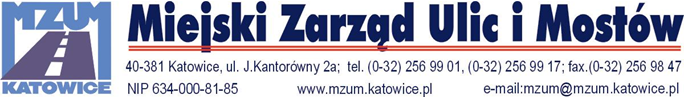 Katowice dnia 05.07.2021rINFORMACJA Z OTWARCIA OFERTDziałając na podstawie art. 222 ust. 5 ustawy z dnia 11 września 2019 r. Prawo zamówień publicznych Dz.U. 2019 poz. 2019 ze zm., zamawiający przekazuje informacje o nazwach albo imionach i nazwiskach oraz siedzibach lub miejscach prowadzonej działalności gospodarczej albo miejscach zamieszkania Wykonawców których oferty zostały otwarte a także cenach lub kosztach zawartych w ofertach w postępowaniu o udzielenie zamówienia publicznego pn.: Połączenie rowerowe Strefy Kultury z Koszutką w Katowicach. Nr sprawy: 13/VI/2021/WP.NrNazwa (firma) adres WykonawcyCena oferty (brutto)DROGOPOL sp. z o.o.ul. Siemianowicka 52d40-301 Katowice435.237,06 zł.Zakład Robót Drogowych "DIORYT" Musiał, Wach, Rotyński Spółka Jawna352.298,57 zł.